Հոկտեմբերի ֆլեշմոբի խնդիրների լուծումներԵրրորդ մակարդակ1․ Զամբյուղում սալորներ են դրված։ Եթե մայրիկը երեխաներից մեկին տա սալորների կեսը և էլի 1 սալոր, մյուսին՝ մնացածի կեսը և էլի 2 սալոր, երրորդին՝ մնացածի կեսը և էլի 3 սալոր, ապա զամբյուղում սալոր չի մնա։ Սկզբում քանի՞ սալոր կար զամբյուղում ։Խնդիրը լուծենք վերջից։ Քանի որ զամբյուղից վերջում վերցվել էր 3 սալոր, ապա դա հենց մնացածի կեսն էր։ Այսինքն զամբյուղում մնացել էր 3*2=6 սալոր։ Ապա դիտարկենք հաջորդ պայմանը երբ մայրիկը երկրորդ երեխային տվեց մնացածի կեսը և էլի 2 սալոր։ Ստացվում է, որ սալորները տալուց առաջ զամբյուղում կար (6+2)*2=16 սալոր։ Նմանապես առաջին պայմանից ելնելով կարող ենք ասել, որ զամբյուղում ի սկզբանե կար (16+1)*2=34 սալոր։Ելենա ՕհանյանԵնթադրենք սկզբում  x սալոր:I երեխա ՝     I I երեխա ՝    + 2 = = III երեխա ՝   + 3 =  + 3 = =  + 3 = 4(x + 2) + 2(x + 6 )+ x + 14 = 8x 4x + 8 + 2x + 12 + x + 14 = 8x                  x  = 34 Լյովա ՍարգսյանՊատասխան՝ 34։2․ Գերմանացի մաթեմատիկոսներից մեկը n2 թվականին դարձավ n տարեկան: Ո՞ր թվականին էր նա ծնվել, եթե նա մահացել է 840 թվին՝ չապրելով մեկ դար:840-ը չգերազանցող թիվը, որը բնական թվի քառակուսի է 784-ն է:784 =  28x28: Այսինքն 784 թվականին մաթեմատիկոսը դարձել է 28 տարեկան:Այսպիսով նա ծնվել է 784-28=756 թվականին:Մենուա ՀարությունյանՎերլուծենք խնդրի պայմանները:Գերմանացի մաթեմատիկոսը մահացել է 840 թվին՝ չապրելով մեկ դար: Վերջին պայմանը մեզ թույլ է տալիս  թվականի համար կատարել հետևյալ պնդումը՝  : Այդ միջակայքում ամբողջ թվի քառակուսի կարողէ լինել միայն 784-ը, որն էլ n=28 թվի քառակուսին է:
Այսպիսով, գերմանացի մաթեմատիկոսը 28 տարեկան էր   թվականին: Ծնվել էր 756 թվականին։Լուսինե ՆերսեսյանՊատասխան՝ 756։3․ Երկու տղա ուզում են գնել տուփով շոկոլադ: Մեկ տուփ շոկոլադի  համար տղաներից մեկին չէր բավարարում 20 դոլար, մյուսին՝ 2 դոլար։ Միացնելով իրենց ունեցած գումարները՝ տղաները նորից չկարողացան գնել մեկ տուփ շոկոլադ:   Ի՞նչ արժեր մեկ տուփ շոկոլադը:Մեկ տուփ շոկոլադի արժեքը նշանակենք X-ով։ Կազմենք անհավասարում ՝ ըստ խնդրում տրված տվյալների և լուծենք․X > X-20+X-2X< 22 Գիտենք, որ մեկ տուփ շոկոլադի  համար տղաներից մեկին չէր բավարարում 20 դոլար,այսինք X> 20:Հետևաբար՝ 20<X<22; X=21: Հասմիկ ԻսրայելյանԱպրանքի գինը նշանակենք x-ով: Քանի որ առաջին տղային չի բավարարում 20 դոլար, ապա նա ունի x-20  դոլար: Մյուս տղան ունի x-2 դոլար: Ըստ պայմանի ,եթե նրանց գումարները միացնենք, ապա այն պետք է փոքր լինի  x-ից, այսինքն՝ x-20+x-2<xՀետևաբար x < 22: Մյուս կղմից x>20, քանի որ առաջին տղայի գումարը 20 դոլարով պակաս էր ապրանքի գնից, այսինքն x-20>0: x < 22 և x > 20 անհավասարումներից կարելի է ենթադրել, որ պրանքի գինը 21 դոլար է:Արշակ ՄարտիրոսյանՊատասխան՝  21 դոլար։4․ Քանի՞ ձևով է հնարավոր 6930 թիվը ներկայացնել երկու փոխադարձաբար պարզ թվերի արտադրյալի տեսքով, ի դեպ,  նույն արտադիչների տարբեր դասավորությունը համարել նույնը:6930 թիվը ներկայացնենք պարզ արտադրիչների արտադրյալի տեսքով․6930 | 23465 | 31155 | 3385 | 577 | 711 | 111, որտեղ  թվերը փոխադարձաբար պարզ թվեր են։  պայմանը տեղի կունենա եթեԵթե -ը լինի  թվերից որևէ մեկը, իսկ -ը մնացած չորս թվերի արտադրյալը։ Այստեղ -ի քանակը 5 է։Եթե -ը լինի  թվերից որևէ երկուսի արտադրյալը, իսկ -ը մնացած երեք թվերի արտադրյալը։ Այստեղ -ի քանակը՝ Այսպիսով խնդիրի պահանջին բավարարող զույգերի քանակը՝ Անի ՄիրզոյանԵրկու թվեր կոչվում են փոխադարձաբար պարզ թվեր, եթե այդ  թվերը ՝ բացի  մեկից , չունեն ընդհանուր բաժանարար ։
6930-ը վերլուծենք պարզ արտադրիչների արտադրյալի տեսքով՝
 6930/2
3465/3
1155/3
385/5
77/7
11/11
1
6930=2·5·7·11
Որպեսզի 6930 ներկայացնենք երկու փոխադարձաբար պարզ թվերի
արտադրյալի տեսքով, ապա արտադրիչներից մեկը կընտրենք  2·5·7·11
թվերից որևէ մեկը, իսկ մյուս արտադրիչը կլինի մնացած 4 թվերի արտադրյալը: Այս դեպքում հնարավոր է ստանալ 5 տարբերակ ։
Այժմ կարող ենք արտադրիչներից մեկը վերցնել  6930  թվի պարզ արտադրիչներից որևէ երկուսի արտադրյալը, իսկ մյուս արտադրիչը՝ մնացած երեք թվերի արտադրյալը։ Վերջինս տեղի կունենա 5*4/2 =10 տարբերակ 
(նույն արտադիչների տարբեր դասավորությունը համարել նույնը) :
6930 թիվը կարելի է ներկայացնել 6930=1*6930, քանի որ  1 և 6930  բացի մեկից  ընդհանուր բաժանարար չունեն ։
Հետևաբար խնդրի պայմանին բավարարող զույգերի քանակը հավասար է՝ 10+5+1=16: 

Սյուզի ՀակոբյանԽնդիրը լուծելու համար նախ պետք է 6930-ը վերլուծել պարզ արտադրիչների արտադրյալի տեսքով՝ 6930=2·3·3·5·7·11: Ենթադրենք 6930=𝑎 ∙ 𝑏, որտեղ 𝑎 և 𝑏 թվերը փոխադարձաբար պարզ թվեր են, հետևաբար քանի որ 6930=𝑎𝑏 = 𝑏𝑎 ներկայացումները նույնն են, ապա կամ 𝑎 = 1, 𝑏 = 6930, կամ 𝑎, 𝑏 թվերը չունեն ընդհանուր պարզ բաժանարար: Վերջինս տեղի կունենա, եթե 𝑎-ն լինի 2, , 5, 7, 11 թվերից որևէ մեկը, իսկ 𝑏-ն մնացած չորս թվերի արտադրյալը, կամ 𝑎-ն լինի 2, , 5,7,11 թվերի որևէ երկուսի արտադրյալը, իսկ 𝑏-ն՝ մնացած երեք թվերի արտադրյալը: 1-ին դեպքում 𝑎-երի քանակը 5 է, իսկ երկրորդ դեպքում՝ հետևաբար խնդրի պայմանին բավարարող զույգերի քանակը հավասար է՝ 10+5+1=16:Սմբատ ՊետրոսյանՊատասխան՝ 16։5․Ունենք Օ կենտրոնով շրջանագիծ (տես նկարը): Հայտնի է , որ OR = QB, իսկ անկյուն AOR -ը 60 աստիճան է: Գտեք անկյուն ABR-ի աստիճանային չափը;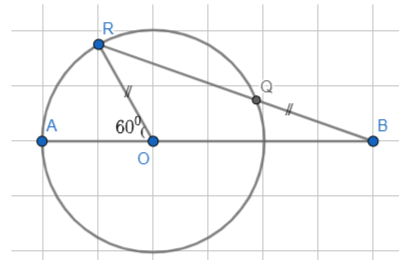 Նկատենք, որ OR և OQ շրջանագծի շառավիղներ են` OR=OQ: Ըստ խնդիրի պայմանի OR=QB, հետևաբար OQ=QB, որտեղի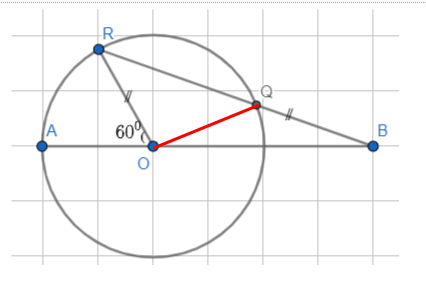 Եռանկյուն OQB-ում․<OQR=<QOB+<OBQ=2Եռանկյուն ORQ-ում OR=OQ.<ORQ=<OQR=2Եռանկյուն ORP-ում․<AOR=<ORB+<OBR  = 20Անի ՄիրզոյանԽնդիրը լուծելու համար պետք է կատարենք լրացուցիչ կառուցումներ։Տանենք  AR և  RL  լարերը, ինչպես նաև  OQ   շառավիղը։ Նշանակենք <ABR= : 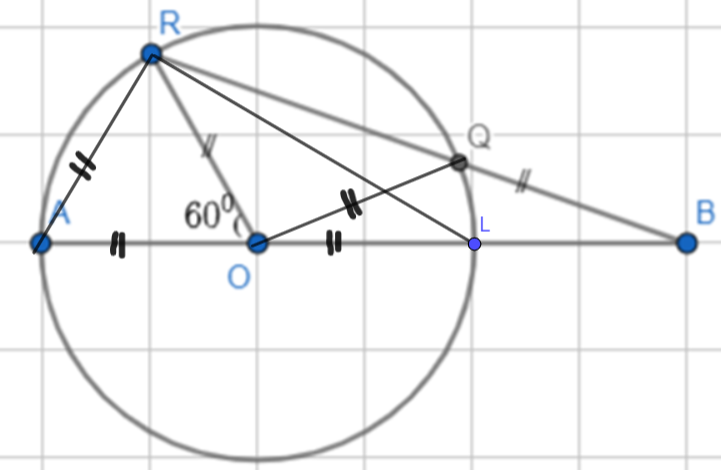 Քանի որ OR=OQ=QB, ուստի OQB եռանկյունը  հավասարասրուն է, որտեղից հետևում է, որ <QOB=<OBQ=:Քանի որ <QOL կենտրոնային անկյունը  և <QRL  ներգծյալ անկյունը հենված են միևնույն QL աղեղի վրա, ուստի  <QOL=QL:  <QRL = QL։ Հետևաբար՝  <QOL =2<QRL:Նշանակենք  <QRL=: Այսպիսով՝   =2 :
Քանի որ AO=OR,  իսկ <AOR=600 է, ուստի   ARO եռանկյունը հավասարակողմ է` <AOR =<RAO=<ARO=(1800-600):2=600 :Քանի որ ARL եռանկյան ARL ներգծյալ անկյունը հենված  է տրամագծի վրա, ուստի <ARL=900, ARL եռանկյունը ուղղանկյուն եռանկյուն է: Հետևաբար`  <ORL=900-600=300: Քանի որ RO=OL, ուստի ROL եռանկյունը հավասարասրուն է, ուստի <ORL=<OLR=300:Նկատենք, որ <OLR-ն արտաքին  անկյուն է RLB եռանկյան համար, ուստի 300=<LBR+<BRL= Քանի որ  =2 , ուստի300= 3 =300:3=100 =2  =2·100=200 =200Գրետա ԲակունցՊատասխան՝ 200։6․ Առաջին ամանում կար սպիրտի 30% - անոց լուծույթ, իսկ երկրորդ ամանում ՝ սպիրտի 20% -անոց լուծույթ: Երբ երկու ամանների լուծույթները խառնեցին ստացվեց սպիրտի 22% - անոց լուծույթ:  Գտեք խառնված լուծույթների զանգվածների հարաբերությունը: 30%                        22%-20%=2%              22%                                           2:8=1:420%                        30%-22%=8%Շողիկ ԶեյնալյանԱռաջին ամանի լուծույթի զանգվածը նշանակենք   –ով, երկրորդ ամանի լուծույթի զանգվածը նշանակենք  -ով:  Առաջին ամանում մաքուր սպիրտի քանակը կլինի   ,իսկ երկրորդ ամանում մաքուր սպիրտի քանակը կլինի՝   Խառնելուց հետո, խառնված լուծույթում մաքուր սպիրտի պարունակությունը կլինի՝    Այսպիսով կունենանք՝Թաթուլ ՇահնազարյանՔանի որ երբ երկու ամանների լուծույթները խառնեցին ստացվեց սպիրտի նոր լուծույթ, որի մասին ունենք հայտնի տվյալ, հետևաբար, նշանակելով առաջին և երկրորդ ամանների լուծույթների զանգվածները համապատասխանաբար և   , կազմենք հավասարում և լուծենք։ + = 4= :  = 1: 4Հասմիկ ԻսրայելյանՊատասխան՝ 1:4։7․Գրատախտակին գրված են 1-ից մինչև 252 բնական թվերը։ Արմենը ջնջեց բոլոր զույգ թվերը, բացի նրանցից, որոնք բաժանվում են 5-ի: Այնուհետև Սուրենը ջնջեց 5-ի վրա բաժանվող բոլոր թվերը, բացի նրանցից, որոնք բաժանվում են 2-ի։ Գրատախտակին քանի՞ թիվ մնաց ։Խնդրի պայմաններից հետևում է,որ գրատախտակից  ջնջվել է 2-ի և  5-ի վրա բաժանվող թվերը,բացի 10-ի բաժանվող թվերից:1-ից մինչև 252 բնական թվերի մեջ 2-ի բաժանվող թվերն են՝ 1x2,2x2,3x2,...125x2, այսինքն  կստանանք 125 հատ թիվ:1-ից մինչև 252 բնական թվերի մեջ 5-ի բաժանվող թվերն են՝ 1x5,2x5,3x5,...50x5,այսինքն  կստանանք 50 հատ թիվ:1-ից մինչև 252 բնական թվերի մեջ  10-ի բաժանվող թվերի քանակը կլինի 25 հատ:Եթե ընդհանուր թվերի քանակից հանենք 2-ի և 5-ի բաժանվող թվերի քանակը և ավելացնենք 10-ի բաժանվող թվերի քանակի կրկնապատիկը,կստանանաք գրատախտակին մնացած թվերի քանակը՝  251-125-50+2x25=126:Մենուա ՀարությունյանՀեշտ է նկատել, որ գրատախտակին գրված զույգ և կենտ թվերը քանակով իրար հավասար են՝ 126 հատ են։ Բոլոր զույգ թվերը, որոնք բաժանվում են նաև 5-ի վերջանում են 0-ով, և բոլոր թվերը, որոնք բաժանվում են 5-ի և 2-ի ևսկ վերջանում են 0-ով, իսկ միայն 5-ի բաժանվող թվերը վերջանում են 5-ով։ Գրատախըակին գրված թվերի մեջ այս պայմաններին բավարարով թվերը որոնք վերջանում են 0-ով 25 հատ են, որոնք վերջանում են 5-ով ևս 25 հատ են։ Ստացվում է, որ եթե ջնջենք բոլոր զույգ թվերը, բացի նրանցից, որոնք բաժանվում են 5-ի, ապա ջնջենք 5-ի վրա բաժանվող բոլոր թվերը, բացի նրանցից, որոնք բաժանվում են 2-ի, ապա գրատախտակին կմնա 252-126-25+25=126 հատ թիվ։Ելենա ՕհանյանՊատասխան՝ 126։8․ Երկնիշ թվին նախ ձախից կցագրեցին 100 և ստացան հնգանիշ թիվ,  հետո նույն երկնիշ թվին կցագրեցին աջից 1 և ստացան եռանիշ թիվ։ Արդյունքում հնգանիշ թիվը 37 անգամ մեծ ստացվեց եռանիշ թվից։ Գտեք այդ երկնիշ թիվը։Խնդրին համապատասխան հավասարումը կազմենք և լուծենք այն.Քանի որ, x-ը երկնիշ թիվ է՝              10000+x = 370x+37, ևհետևաբար՝                                                     x  = 27:Այսպիսով, որոնելի երկնիշ թիվը 27-ն է:Լուսինե ՆերսեսյանԵրկնիշ թիվը նշանակենք Ձախից կցագրելով 100, կստանանք՝ 10000+Աջից կցագրելով 1 ,կստանանք՝ =+1Ըստ պայմանի՝ 10000+ =+1)10000+10x+y=3700x+370y+373690x+369y=9963369(10x+y)=9963369 9963Արշակ ՄարտիրոսյնԽնդիրը լուծենք որպես թվաբանական ռեբուսԳևորգ ՀակոբյանՊատասխան՝ 27։9․ Ունենք քարերի կույտ։ Երկու խաղացողներից յուրաքանչյուրն ամեն անգամ կույտից կարող է վերցնել 1, 2 կամ 3 քար։ Պարտվում է նա, ով այլևս քար չի ունենում վերցնելու։ Կույտի քարերի սկզբնական ինչպիսի՞ քանակի դեպքում կհաղթի երկրորդ խաղացողը ճիշտ խաղալու դեպքում:Սկզբնական ամենաքիչ քարերի քանակությունը պետք է լինի 3 քար : Եթե դիտարկենք 4 քար լինելու դեպքը, ապա միշտ II-րդ  խաղացողը կհաղթի , քանի որ I խաղացողը հնարավորություն ունի վերցնել ամենաշատը 3 քար :Մնացած դեպքերում պարզ չի լինի , որ խաղացողը հստակ կհաղթի, սակայն 8-ի դեպքում ևս  II -րդ խաղացողը հստակ հաղթում է :Կարող ենք նկատել , որ ամեն անգամ 2-ով բազմապատկելիս 4-ը արդյունքում II -րդ խաղացողը հաղթում է : Պատասխանը կլինի 4n , n ∈ NԼյովա ՍարգսյանՔանի որ երկու խաղացողներից յուրաքանչյուրն ամեն անգամ կույտից կարող է վերցնել 1, 2 կամ 3 քար, ուստի որպեսզի 2-րդը  ճիշտ խաղալու  դեպքում հնարավորություն ունենա հաղթելու՝ կույտի քարերի սկզբնական քանակը պետք է շատ լինի 3-ից։ Սովորողները միանգամից գլխի ընկան, որ եթե կույտում սկզբում լինի 4 քար, ապա քանի որ 1-ին խաղացողը  հնարավորություն ունի վերցնել ամենաշատը 3 քար, ուստի ճիշտ խաղալու դեպքում երկրորդը  միշտ հաղթելու է։
Համոզվենք՝
Եթե 1-ին խաղացողը վերցնի 1 քար, ապա 2-րդը( ճիշտ խաղալու դեպքում) կվերցնի 4-1=3 քար ու կհաղթի:Եթե 1-ին խաղացողը վերցնի 2 քար, ապա 2-րդը( ճիշտ խաղալու դեպքում) կվերցնի 4-2=2 քար ու կհաղթի:
 Եթե 1-ին խաղացողը վերցնի 3 քար, ապա 2-րդը( ճիշտ խաղալու դեպքում) կվերցնի 4-3=1 քար ու կհաղթի:
Նույն կերպ  սովորողների հետ փորձարկելով կտեսնենք, որ  եթե կույտում սկզբում լինի  8 հատ քար, այդ  դեպքում  ևս երկրորդ խաղացողը միշտ հաղթելու է։ Քանի որ քարերի առավելագույն քանակը, որոնք կարելի է հեռացնել 3-ն է, մենք մեկ քար  թողնում ենք մեր հետագա քայլի  համար՝ 3+1=4, ուստի  սովորողների հետ կնկատենք հետևյալ օրինաչափությունը, եթե քարերի սկզբնական քանակը 4-ի բազմապատիկ թիվ է, ապա 2-րդ խաղացողը միշտ հաղթելու է: Հակառակ դեպքում հաղթում է առաջինը։ Այսպիսով՝  եթե կույտում սկզբում լինի 4n, n∈ N  քար, 2-րդ խաղացողը միշտ հաղթելու է: Ամենաքիչը՝ 4: Գրետա ԲակունցՊատասխան՝ 4k։10․ 9 և 3 կողմեր ունեցող ուղղանկյունը տրոհված է երկու մասի (տես նկարը): Գտեք տրոհումից առաջացած քառանկյան մակերեսը, եթե մի կողմը 2,6 է: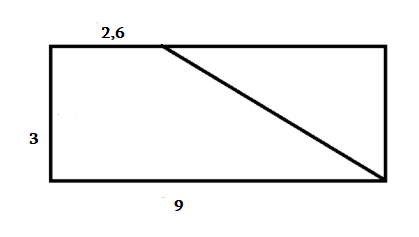  Ուղղանկյան մակերեսը 27 է, եռանկյան մակերեսը կլինի 6,4*3/2=9,6։ Քառանկյան մակերեսը KC=9-2,6=6,4SKCD=(3x6,4):2=9,6սմ2SABCD=3x9=27 սմ2SABKD=27-9,6=17,4 սմ2 Պատ․՝17,4 սմ2Շողիկ ԶեյնալյանԱյստեղ տրոհումից հետո  առաջանում է ուղղանկյուն սեղան, որի հիմքերն են 9 և 2, 6: Սեղանի մակերեսը կհաշվենք այս բանաձևով , որտեղ a-ն և  b-ն սեղանի հիմքերն են, իսկ  h-ը բարձրությունը: 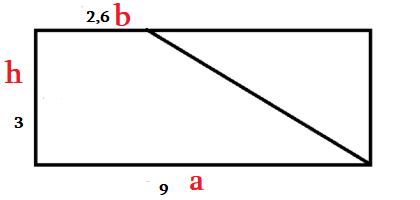 Սմբատ ՊետրոսյանE կետից տանենք ուղղահայաց AD կողմին և առաջացած քառանկյունը կտրոհվի մեկ ուղղանկյան և մեկ ուղղանկյուն եռանկյան ։ Գտնենք յուրաքանչյուր պատկերի մակերեսը և գումարենք իրար ,կստանանք քառանկյան մակերեսը։
=3x2,6= 7,8 
=3*6,4 /2=9,6
 =7,8+9,6=17,4Սյուզի ՀակոբյանՊատասխան՝  17,4։27137189781310027